Ghazi 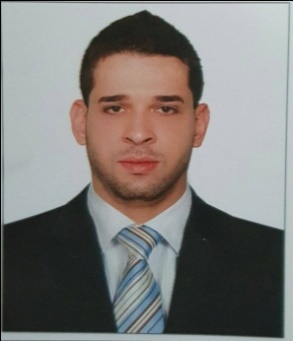 C/o- +971504753686Ghazi.376880@2freemail.com Born and raised in Dubai with 10 years of successful career in U.A.E with various reputed organizations. During my career journey I have established good working relations with Government officials that make my experience stronger. Work Experience:Samsons Group:Jan 2012- Present						DU Telecommunications Etisalat Pinne Apple TechnologiesSamsons CommunicationsIL Caffe De Roma and Restaurant Duties and ResponsibilitiesHandled 12 license managing 300 employees solelyRepresent on behalf of the company and process all formalities with DNRD, MOH, MOL, DED, Courts, Police and other government bodies. Manage all government submission including but not limited to visit visa and employments visas, labor permits, car registrations, Trade License, Economic LicenseAdminister the portal system usage (e.g. Immigration/Labour /DED/etc.)Typing of  Emirates ID and Medical test Process / Update / Renew of medical test of employees (restaurant) and license from health authorities MOHTimely renewal of visas, Trade licenses and immigration cardsAssist employees with their dependents new visa, renewal and cancellationProactively submit the cancellation and process exit pass for the employees as neededApplication of visa quotaKeep updated employee list every month Dealing with Notary Public with creation, rectification of Memorandum of AgreementManaging from A to Z business set up for new licenseIdentify significant public policy issues that can be leveraged to support the work, and create and implement plans to exploit themSubmit all receipts to finance for petty cash replenishSupport GM, Hr and Admin department Al Shamsi Group of CompaniesMarch 2009- Dec 2011Muhannad Documents Clearance and Business Set upJune 2006 – Jan 2009Personal Details:Age:					31Nationality:				SyrianPlace of Birth:				Dubai – U.A.EEducation:				High schoolDriving License:			Holding D/L DubaiVisa Status:     				Residence Visa On ReleaseLanguage:				Arabic, English, UrduCertifications and Awards:Certificate of Appreciation from Dubai Police, U.A.ECertificate from Computer Center (Sheikh Mohamed bin Rashid)